Unit-IIDiscrete Time System AnalysisSession-1                  Date: 27.07.13 , 2nd hour, Time: 10.05 am-10.55 amRecap: Mathematical representation of signalsSuggested Activity: Rapid fire Various Representation of Signals: Graphical, Sequence, Tabular & FunctionalCondition for Unit impulse response: δ(n) = 1 for n = 0, δ(n) = 0 for n ≠  0Condition for Unit step sequence: u(n) = 1 for n  ≥ 0, u(n) = 0 for n <  0Elementary Discrete-time signals: Unit step, ramp, impulse sequence. Condition for Energy & Power signal: E=finite & P=0, E=infinite & P=finite.Content: Introduction to Z-transformSuggested Activity: Board ActivityThe z-transform of a discrete-time signal x(n)               X(z) = The z-transform of a signal x(n) is              X(z) = Z { x(n) }The relationship between x(n) and X(z) is                      z             x(n) ↔ X(z)Conclusion: Introduction to Z-transformSuggested Activity: Pick& AnswerThere are variety of questions based on the content of the session and any one of the learner is asked to pick the letter and the corresponding question to be answered.LTI SystemZ-transform Region of Convergence Inverse Z-transformIf the learner choose letter d then the question is Inverse Z-transform and the answer is                            X(z) = Z { x(n) }Ref : http://en.wikibooks.org/wiki/Digital_Signal_Processing/Z_Transform Session-2                    Date: 30.07.13 , 5th  hour, Time: 01.30 pm-02.20 pmRecap: Introduction to Z-transformSuggested Activity: Quizz-transform is    X(z) = Region of Convergence  means X(z) attains a finite value.Zk becomes unbounded for Z = ∞Z-k becomes unbounded for Z = 0Content: Z-transform and its propertiesSuggested Activity: Match the following                     Column-A                                                    Column-BLinearity                                                      d X(z) / dz              5Time shifting                                               X(a-1z)                    3Scaling                                                         a1X1(z)+a2X2(z)      1Time reversal                                              z-kX(z)                     2Differentiation                                            X(z-1)                       4Ref : http://inst.eecs.berkeley.edu/~ee123/fa12/Notes/Lecture04.pdf-propertiesConclusion: Z-transform and its propertiesSuggested Activity: BrainstormingLinearity : x(n) = a1x1(n)+a2x2(n) ↔ X(z) = a1X1(z) + a2X2(z)Time shifting : x(n-k) ↔ z-k X(z)Scaling : anx(n) ↔ X(a-1z)                    Time reversal : x(-n) ↔ X(z-1)Differentiation : nx(n) ↔ -z dX(z) / dzRef : http://math.fullerton.edu/mathews/c2003/ZTransformIntroMod.html Session-3                        Date: 31.07.13 , 3rd hour, Time: 11.10 am-12.00 pm Recap: Z-transform and its propertiesSuggested Activity: Questions & AnswersState the convolution of two sequences.x(n) = x1(n)* x2(n) ↔ X(z) = X1(z)X2(z)Define multiplication of two sequences.x(n) = x1(n)x2(n)↔ X(Z) = 1 / 2π ∫c X1(v) X2(z/v) v-1 dvDefine the property of linearity.x(n) = a1x1(n)+a2x2(n) ↔ X(z) = a1X1(z)+a2X2(z)Define the property of time shifting.x(n-k) ↔ z-k X(z)Define the property of Scaling in z-domain.anx(n) ↔ X(a-1z)                    Content: Inverse z-transformSuggested Activity: Group ActivityThe entire class is divided into totally four groups. Each group is assigned a specific topic and asked to discuss about various points involved in that topic.Group-1: The first group is asked to discuss about the long division method and the students involved with more interest and also the steps involved is discussed. .Group-2: The second group is asked to discuss about the partial fraction expansion method and the students involved with more interest and also the steps involved is discussed. Group-3: The third group is asked to discuss about the residue method and the students involved with more interest and also the steps involved is discussed. Group-4: The fourth group is asked to discuss about the convolution method and the students involved with more interest and also the steps involved is discussed. Conclusion: Inverse z-transformSuggested Activity: Show & Tell ActivityX(z) = 1 / (1-1.5z-1+0.5z-2) -------------→ Long Division methodX(z) = (1+z-1) / (1-z-1+0.5z-2) --------------→ Partial Fraction Expansion methodX(z) = (1+z-1+z-2) / (1-z-1)      --------------→ Residue methodRef : http://www.d-filter.ece.uvic.ca/SupMaterials/Slides/DSP-Ch03-S8.pdf Session-4                     Date: 31.07.13 , 4th hour, Time: 12.00 pm-12.50 pmRecap: Inverse z-transformSuggested Activity: Quiz Define inverse z-transform.X(z) List the different forms inverse z-transform.Long Division methodPartial Fraction Expansion methodResidue methodConvolution methodGive another name for long division method.Power Series Expansion Content: Difference equation & Solution by Z-transformSuggested Activity: Board Activity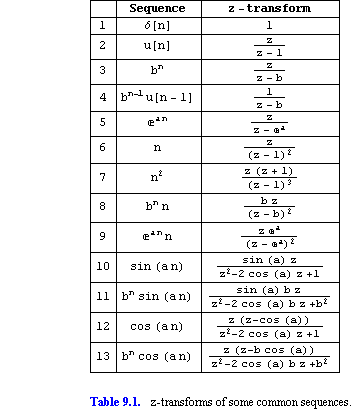 Conclusion: Difference equation & Solution by Z-transformSuggested Activity: Remembering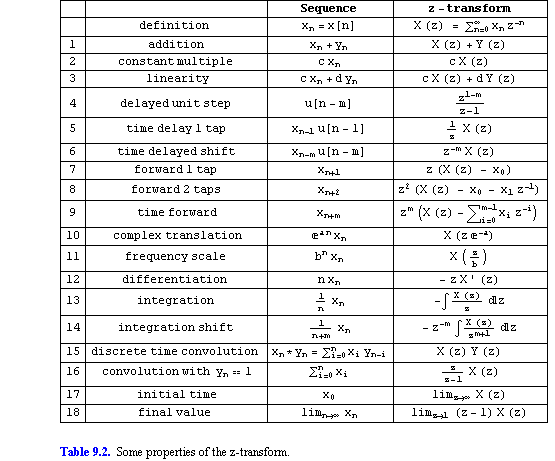 Ref: http://www.wolframalpha.com/input/?i=inverse+Z+transform+calculatorSession-5                     Date: 02.08.13, 1st hour, Time: 09.15 am-10.05 amRecap: Difference equation & Solution by Z-transformSuggested Activity: Brain StormingTrial solution method : 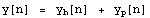 z-transform method : 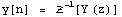 Residue method : 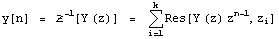 Content: Application to discrete systemsSuggested Activity: Match the following                     Column-A                                                    Column-B                           (4)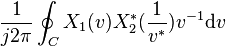 	                                            (3)
   3.  Convolution                                                                                  (2)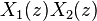 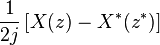     4. Parseval's relation	                                                                         (1)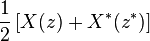 Conclusion: Application to discrete systemsSuggested Activity: Recall by Keywords  (i) If has a simple pole at  ,  then the residue is   

            .  

(ii) If has a pole of order at  ,  then the residue is   

            .  

(iii)      If has a pole of order at  ,  then the residue is   

            .  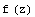 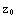 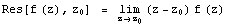 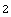 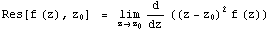 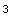 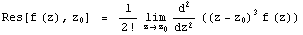 Ref: http://lpsa.swarthmore.edu/ZXform/InvZXform/InvZXform.html Session-6                     Date: 03.08.13 , 6th hour, Time: 2.20 pm-3.10 pmRecap: Application to discrete systemsSuggested Activity: Group DiscussionThe entire class is divided into totally three groups. Each group is assigned a specific topic and asked to discuss about various points involved in that topic.Group-1: Common Impulse ResponsesThe first group is asked to discuss about the Common Impulse Responses.Delta Function:The simplest impulse response is nothing more that a delta function, an impulse on the input produces an identical impulse on the output. This means that all signals are passed through the system without change. Convolving any signal with a delta function results in exactly the same signal Mathematically, this is written: x(n)*δ(n) =x(n).Group-2: Commutative PropertyThe commutative property for convolution is expressed in mathematical form: a[n] * b[n]  = b[n] * a[n], the order in which two signals are convolved makes no difference; the results are identical. In any linear system, the input signal and the system's impulse response can be exchanged without changing the output signal.Group-3: Distributive PropertyIn equation form, the distributive property is written:a[n]*b[n]+a[n]*c[n] = a[n] * (b[n] + c [n] )            The distributive property describes the operation of parallel systems with added                  outputs. The distributive property allows this combination of systems to be replaced with                      a single system, having an impulse response equal to the sum of the impulse responses of              the original systems.Content: Stability analysis  Suggested Activity: BrainstormingStability            It can be shown that for any system with a transfer function H(z), all the poles of H(z)                          must lie within the unit-circle on the z-plane for the system to be stable. Zeros of the              transfer function may lie inside or outside the circle.GainGain is the factor by which the output magnitude is different from the input magnitude. If the input magnitude is the same as the output magnitude at a given frequency, the filter is said to have "unity gain".Application to signal processingDigital signal processing often involves the design of finite impulse response (FIR) filters.  A simple 3-point FIR filter can be described as
    
   . 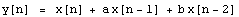 Conclusion: Stability analysis  Suggested Activity: Question & AnswersGive the condition for the system to be stable.What is the equation for one sided transform?Define First Order Difference Equations.The solution of difference equations is analogous to the solution of differential                  equations.                          
Ref:" http://ocw.mit.edu/resources/res-6-008-digital-signal-processing-spring-2011/study-materials/MITRES_6_008S11_lec06.pdf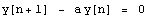 Session-7                     Date: 07.08.13 , 1st hour, Time: 9.00 am-10.05 amRecap: Stability analysis  Suggested Activity: Group ActivityThe entire class is divided into totally three groups. Each group is assigned a specific topic and asked to discuss about various points involved in that topic.Group-1: CausalityThe first group is asked to discuss about the causality of the system, (i.e), a linear time –invariant system is causal if and only if the ROC of the system function is the exterior of a circle of radius  r < , including the point z = . Group-2: StabilityThe second group is asked to discuss about the stability of the system, the necessary and sufficient condition for a linear time –invariant system to be BIBO stable isGroup-3: One-sided z-TransformThe two sided z-transform requires the signals to be in the range - < n < . The one-sided z-transform can be used to solve difference equations with initial conditions.Content: Frequency response Suggested Activity: Tit for Tat(i)First order systemsThe first order system contains only one pole and the z-transform is given by,X(z) = 1/ (1-z-1), which contains a pole at z=1.Therefore the output signal has the transform, Y(z) = H(z)X(z).(ii)Second order systemsThe second order difference equation is given by,Y(n) = -a1 y(n-1) - a2 y(n-2) + b0 x(n)The system function is H(z) = Y(z)/X(z) = b0 / (1 + a1 z-1 + a2  z-1)        = b0z2 / (z2+ a1 z +a2)(iii)Steady state and transient response The natural response is also called as the transient response, and it has the formpk, k-1,2,…..,N are the poles of the systemAk are scale factors of the system.The forced response of the system is also termed as the Steady state response, and it has the form,qk, k-1,2,…..,N are the poles of the forcing functionQk are scale factors of the system.Conclusion: Frequency responseSuggested Activity: Unspoken wordNatural Response: Transient response of the causal system.Forced Response : Steady state response of the causal system.Three different cases:Real and distinct polesReal and equal polesComplex-conjugate polesRef:" http://ocw.mit.edu/resources/res-6-008-digital-signal-processing-spring-2011/study-materials/MITRES_6_008S11_lec06.pdfSession-8                     Date: 07.08.13 , 3rd hour, Time: 11.10 am-12.00 pmRecap: Frequency responseSuggested Activity: QuizNatural Response is also called as Transient responseForced Response is also called as Steady state responsePole-Zero cancellations- z-transform has a pole at the same location as a zero, the pole is cancelled by a zero.Content: Fourier transform of discrete sequenceSuggested Activity: Board ActivityThe z-transform of the unit-step sequence      is   .  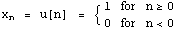 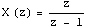 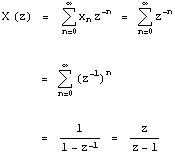 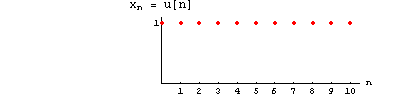 Discrete Fourier Transform:The discrete time signal x(n) is converted into an equivalent frequency domain representation X(). Such a frequency domain representation X() leads to the Discrete Fourier Transform (DFT).Conclusion: Fourier transform of discrete sequenceSuggested Activity: Question & AnswersDefine DFT.It is a powerful computational tool for performing frequency analysis of discrete-time signals.Give the equation for the cos function.The z-transform of the sequence      is   .  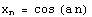 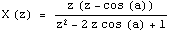 Ref: http://en.wikibooks.org/wiki/Digital_Signal_Processing/Sampling_and_ReconstructionSession-9                     Date: 16.08.13 , 2nd hour, Time: 10.05 am-10.55 amRecap: Fourier transform of discrete sequenceSuggested Activity: RememberingConverting time domain to frequency domain is DFT.It is used for analysis of discrete time signals.It is an equivalent frequency domain specification.Content: Discrete Fourier seriesSuggested Activity: Board ActivityDiscrete Linear Convolution             Discrete linear convolution is the operation performed by a discrete filter, say T, to               obtain an output y[n] , when an input x[n].Discrete Cyclic Convolution            The cyclic convolution is an operation performed on two periodic sequences, say x~[n]              and h[n] , with the same fundamental period of length, say N . The result of the cyclic                  convolution is a new periodic sequence or discrete signal, say y~[n] , with the same             fundamental period of lengthN . Thus, the cyclic convolution of x~[n] and h[n] is a new              sequence y~[n].Time-Domain Cyclic Convolution Theorem            The discrete Fourier transform (DFT) of the cyclic convolution of two sequences, say               x[n] and h[n] , is equal to the product of the discrete Fourier transforms of the individual                sequences.Conclusion: Discrete Fourier seriesSuggested Activity: Jumbled wordsNoitulovnoc cilcyc - Cyclic convolutionMorfsnart reiruof- Fourier transformRef: http://www.youtube.com/watch?v=G-J4FG2L_ycRef: http://www.songho.ca/dsp/signal/signals.htmlSession-10                     Date: 16.08.13 , 3rd hour, Time: 11.10 am-12.00 pmContent: Tutorial based on Z-transform and its propertiesSuggested Activity: Board Activity- Problem SolvingZ-transform                  X(z) = Session-11                     Date: 17.08.13 , 6th hour, Time: 2.20 am-3.10 pmContent: Tutorial based on Inverse Z-transform Suggested Activity: Board Activity- Problem SolvingLong Division methodPartial Fraction Expansion methodSession-12                     Date: 21.08.13 , 3rd  hour, Time: 11.10 am-12.00 pmContent: Tutorial based on Inverse Z-transform Suggested Activity: Board Activity- Problem SolvingConvolution methodResidue methodSession-13                      Date: 21.08.13 , 4th  hour, Time: 12.00 pm-12.50 pmContent: Tutorial based on Inverse Z-transform Suggested Activity: Board Activity- Problem SolvingSolution to differential equations.Ref: http://www.wolframalpha.com/input/?i=inverse+Z+transform+calculatorRef: http://ocw.mit.edu/resources/res-6-008-digital-signal-processing-spring-2011/study-materials/MITRES_6_008S11_lec06.pdf   1.     Real part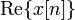                   2.   Imaginary part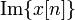 